Государственное бюджетное дошкольное образовательное учреждение детский сад №112      комбинированного вида Фрунзенского района Санкт-ПетербургаПаспорт педагогического проекта«Дружба начинается с улыбки»Подготовительная группа № 2                                                                                           Воспитатели:  Джуманиязова Г.Х.                                                                                                         Куклева Е.Н.2021-2022Паспорт проекта «Дружба начинается с улыбки»Цель проекта: формирование у детей понятия о том, что значит уметь дружить, установить дружеские взаимоотношения между сверстниками.Задачи проекта:Образовательные: 
- формировать представления у детей о дружбе между людьми; 
- расширить знания детей о дружеских формам взаимодействия; 
- создавать доброжелательную обстановку в коллективе детей, научить проявлять заботу, внимание, доброту.
- расширять и систематизировать знания о культуре поведения и взаимоотношениях между людьми. 
Развивающие: 
- развивать социально-коммуникативные качества; 
- развивать эмоциональную сторону детской личности; 
- развивать творческие и речевые способности детей. 
Воспитательные: 
- воспитывать потребность проявлять доброту, заботу, внимание, сочувствие, оказывать взаимопомощь; 
- воспитывать здоровый дух соперничества и способствовать сплочению коллектива.Планирование работы по проектуСюжетно-ролевая игра: «Детский сад».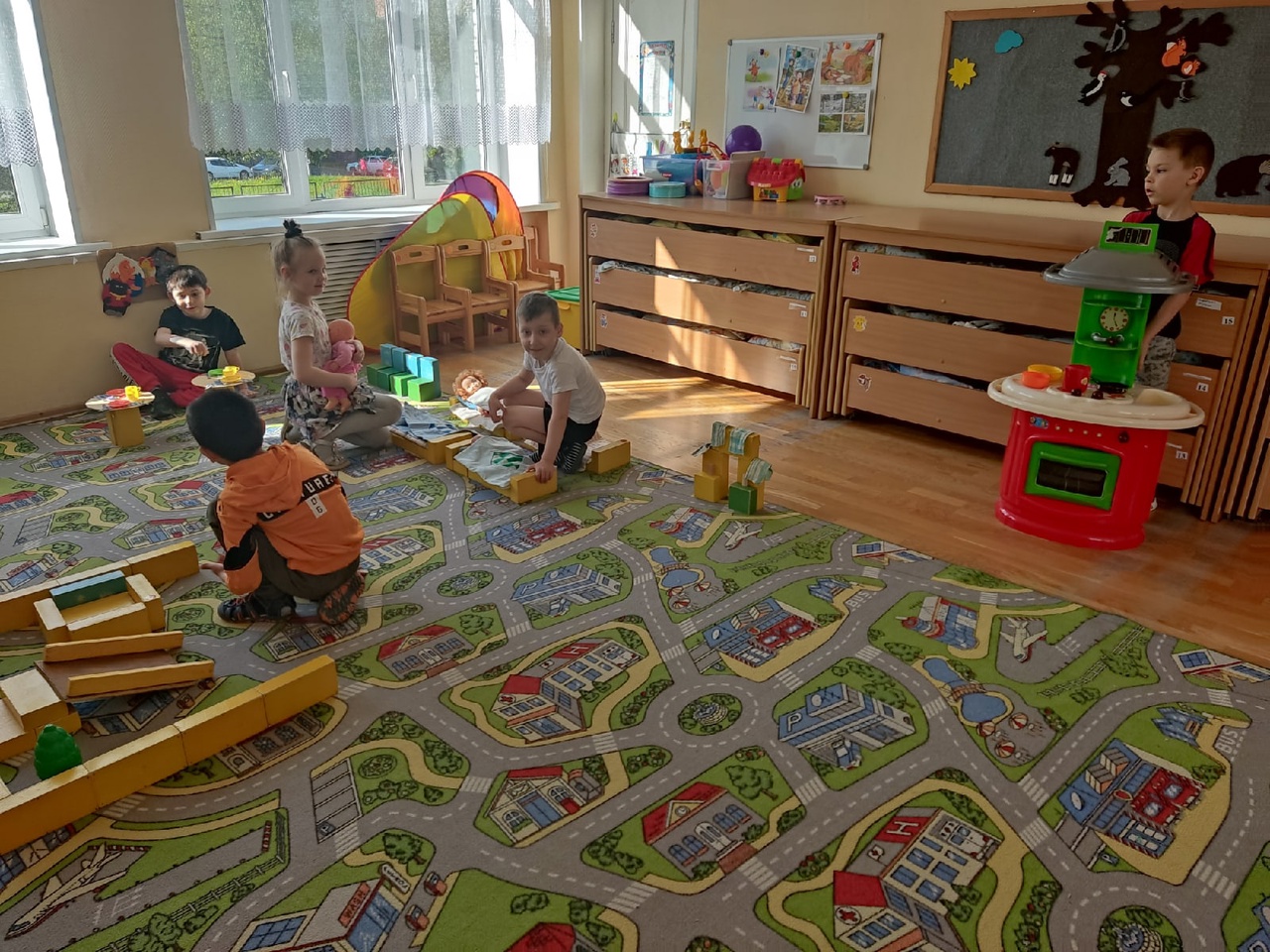 Выставка детских рисунков«Мой лучший друг»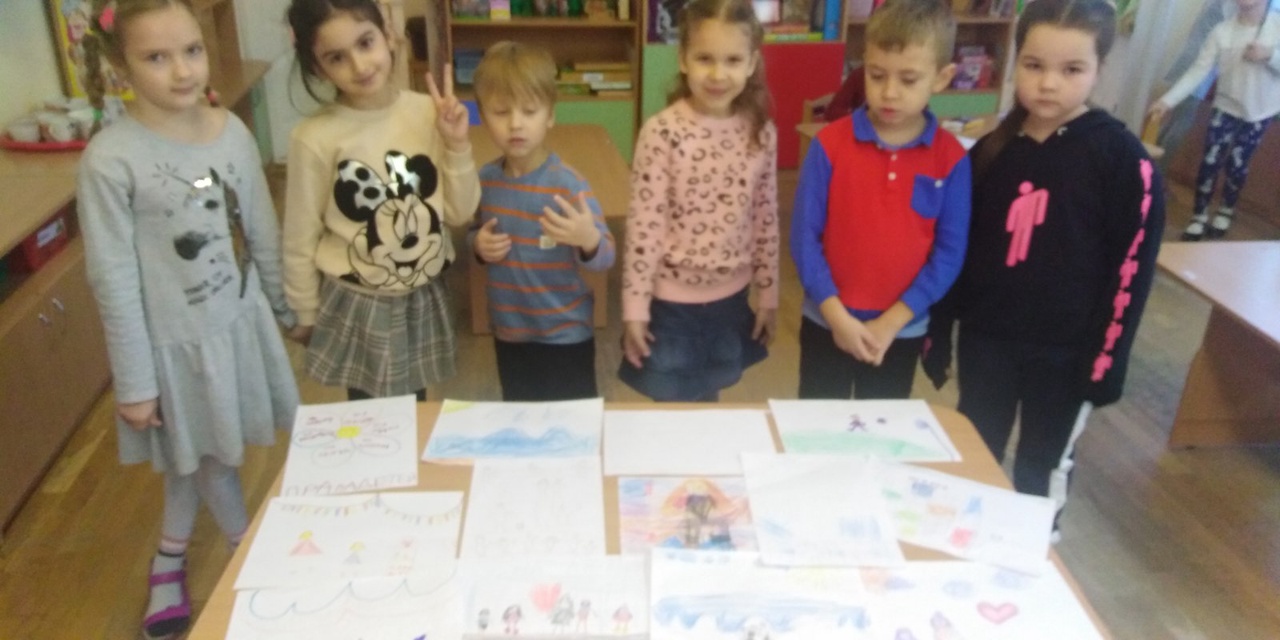 Стенгазета «Дружба начинается с улыбки»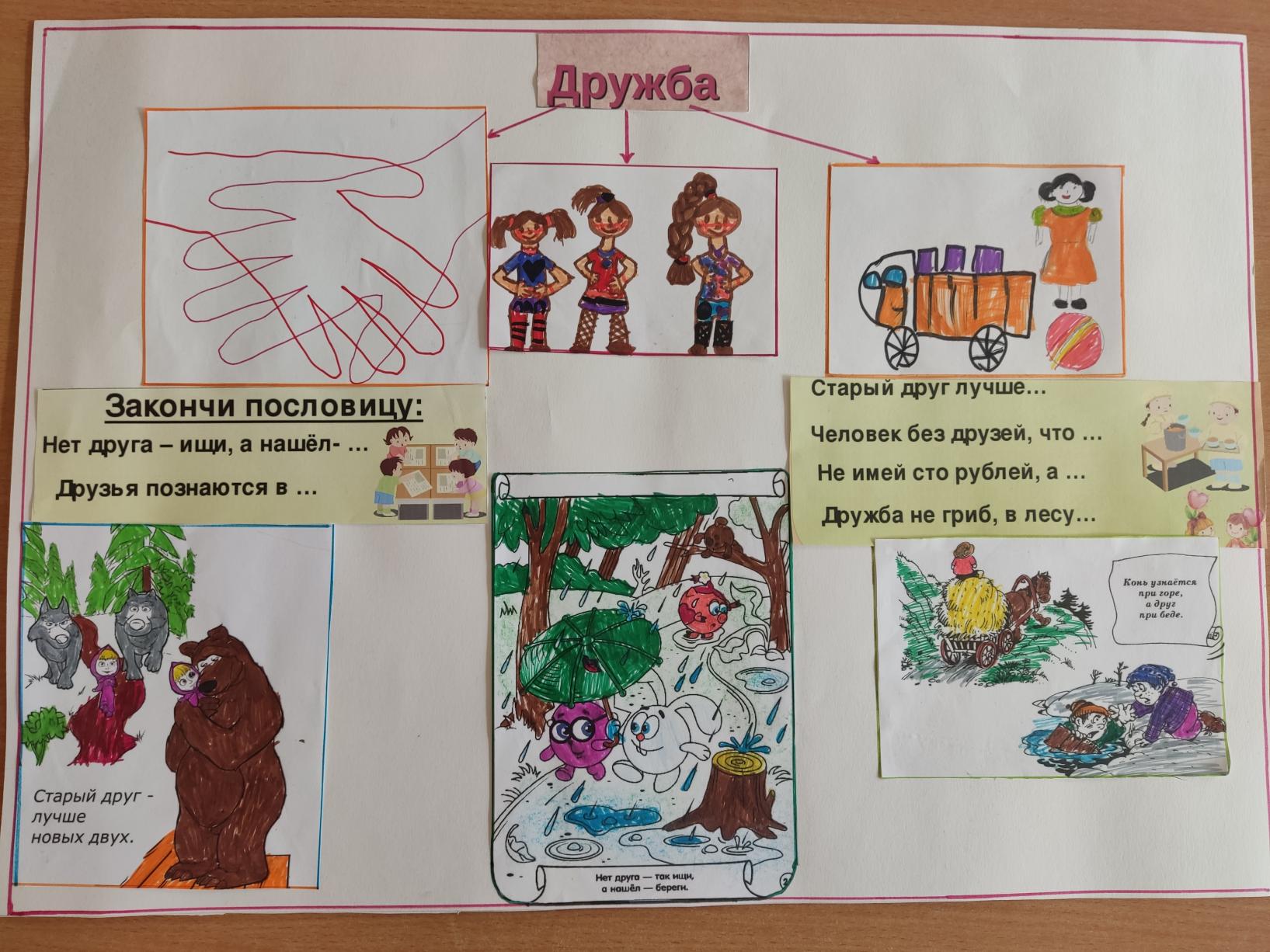 Сюжетно-ролевая игра: «День рождение у друзей».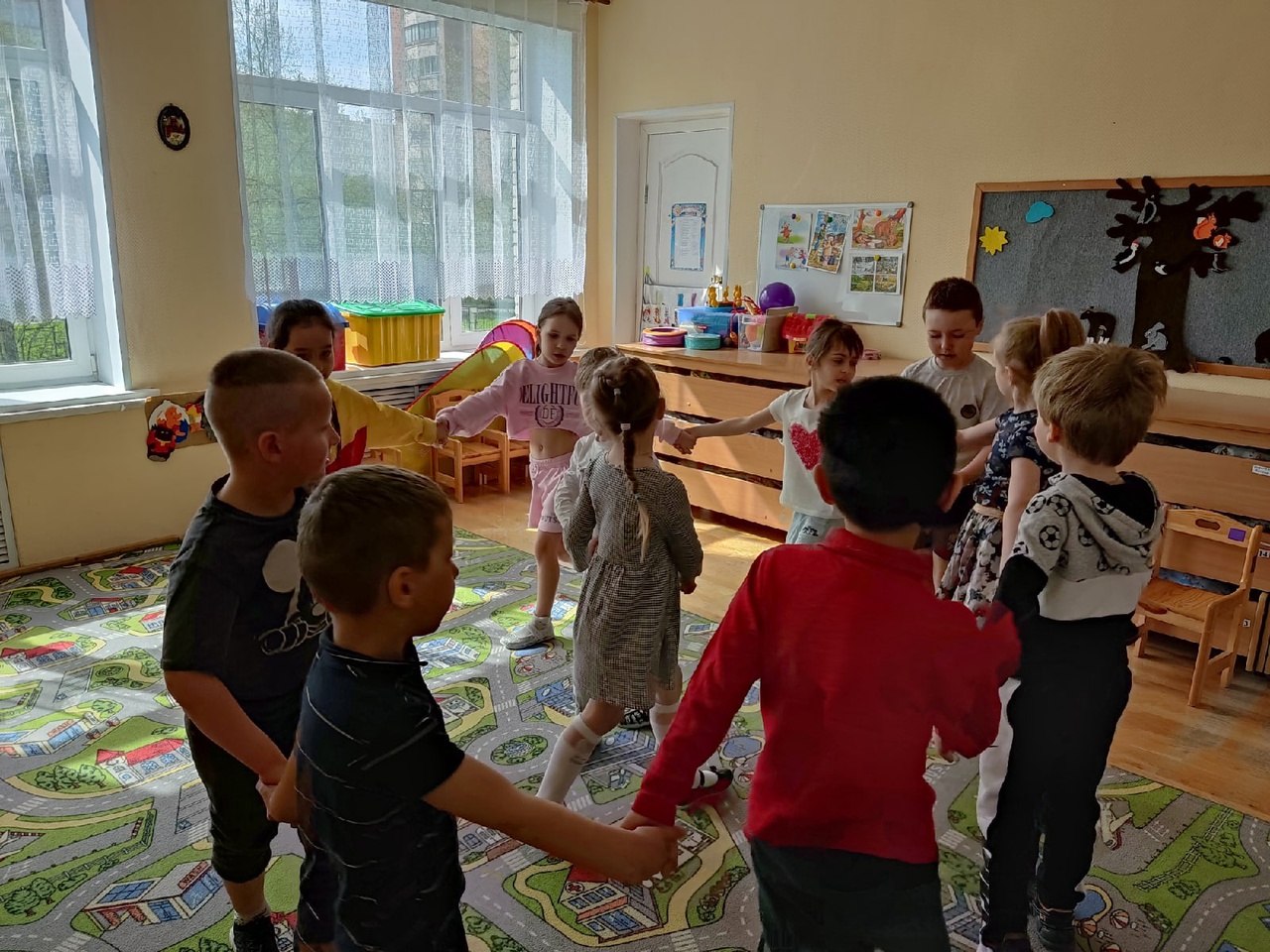 Аппликация: «Подарок для друга»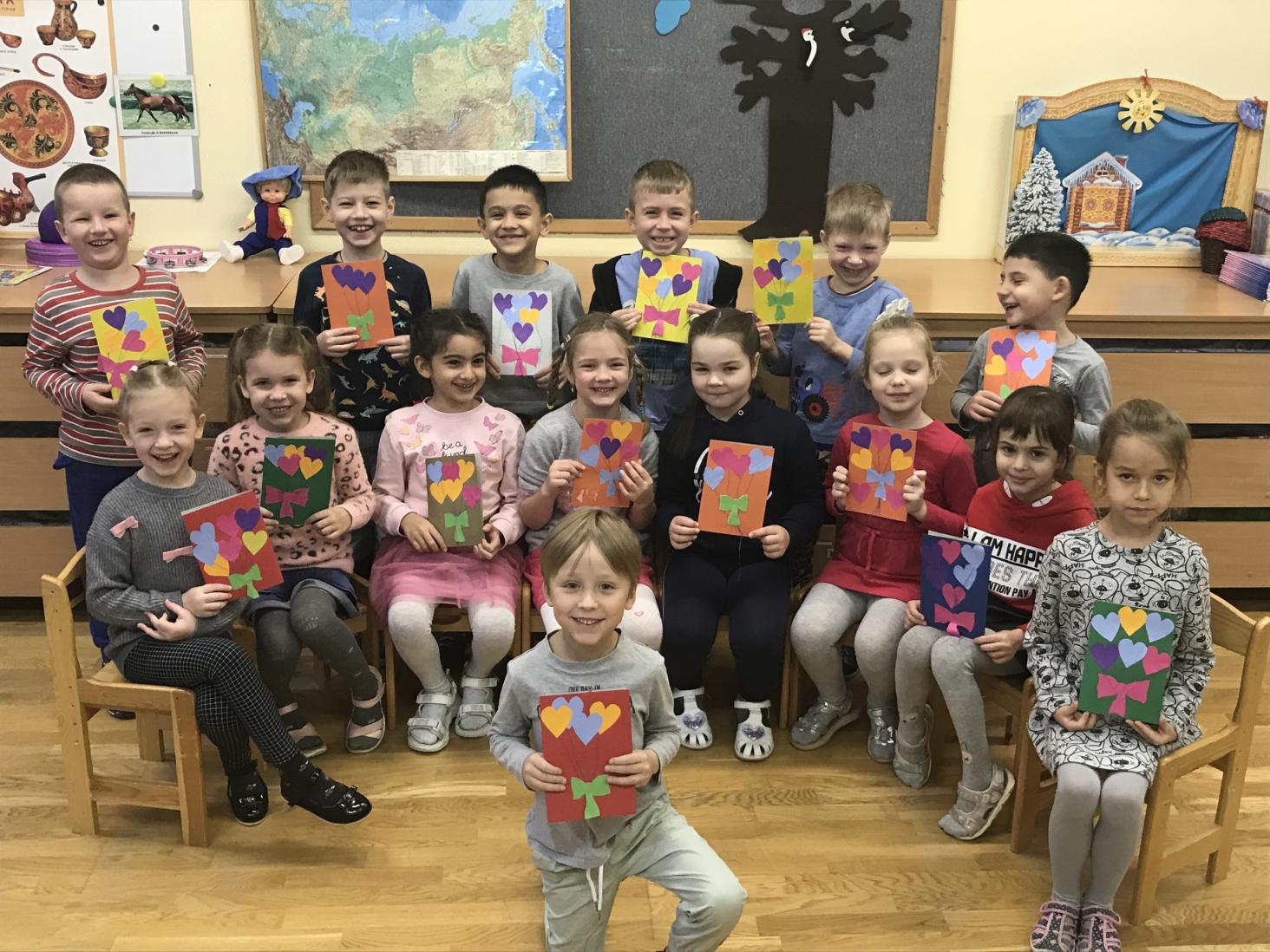 Составление книжки из пословиц и рисунков к ним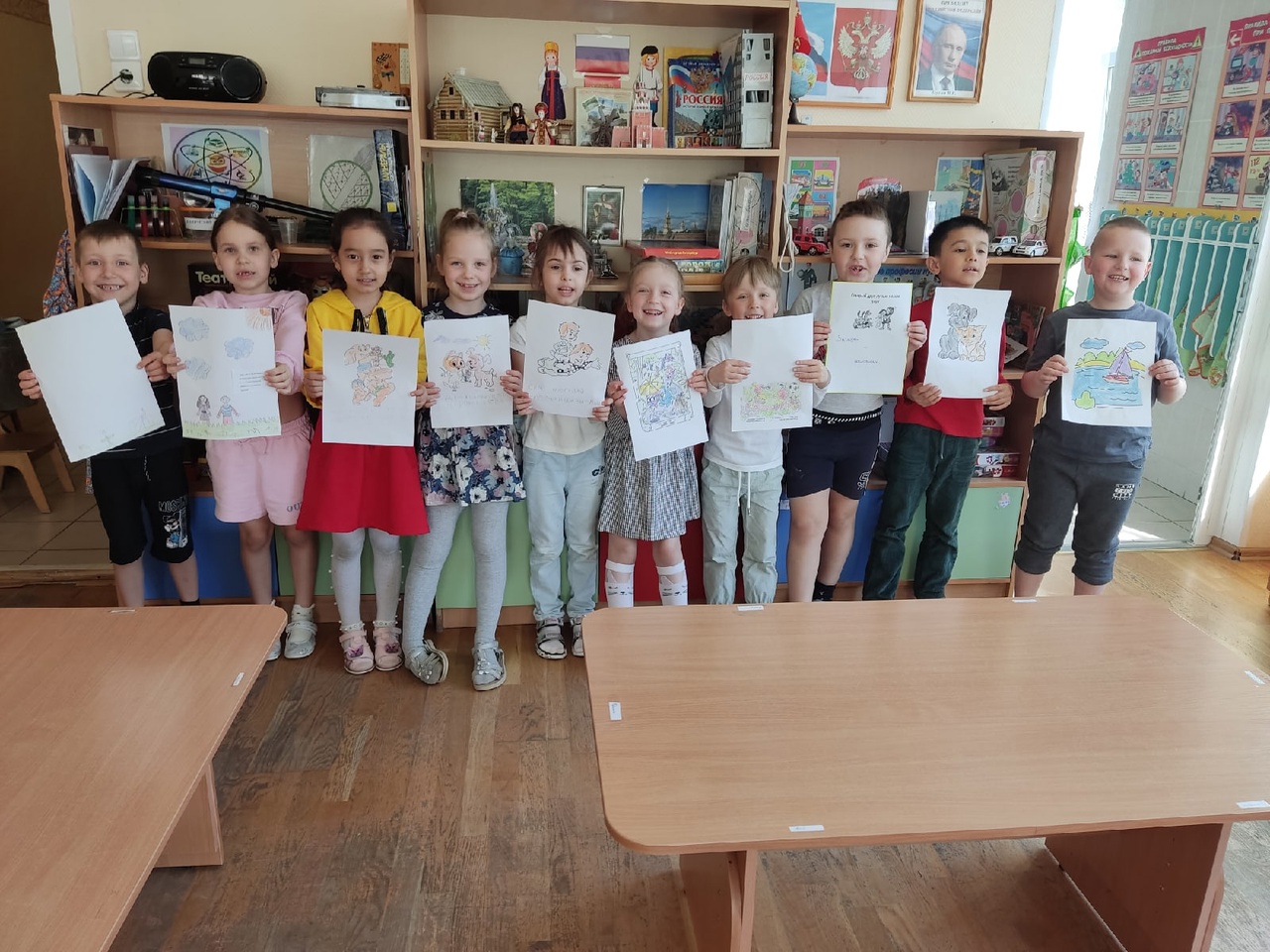 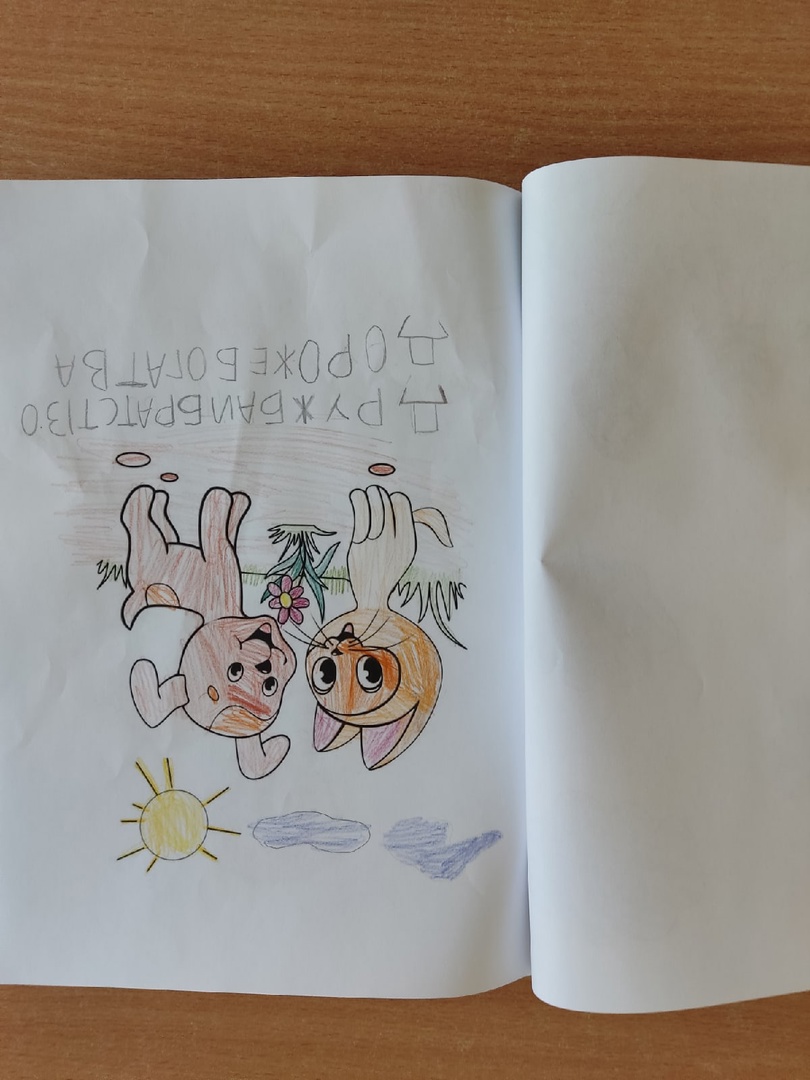 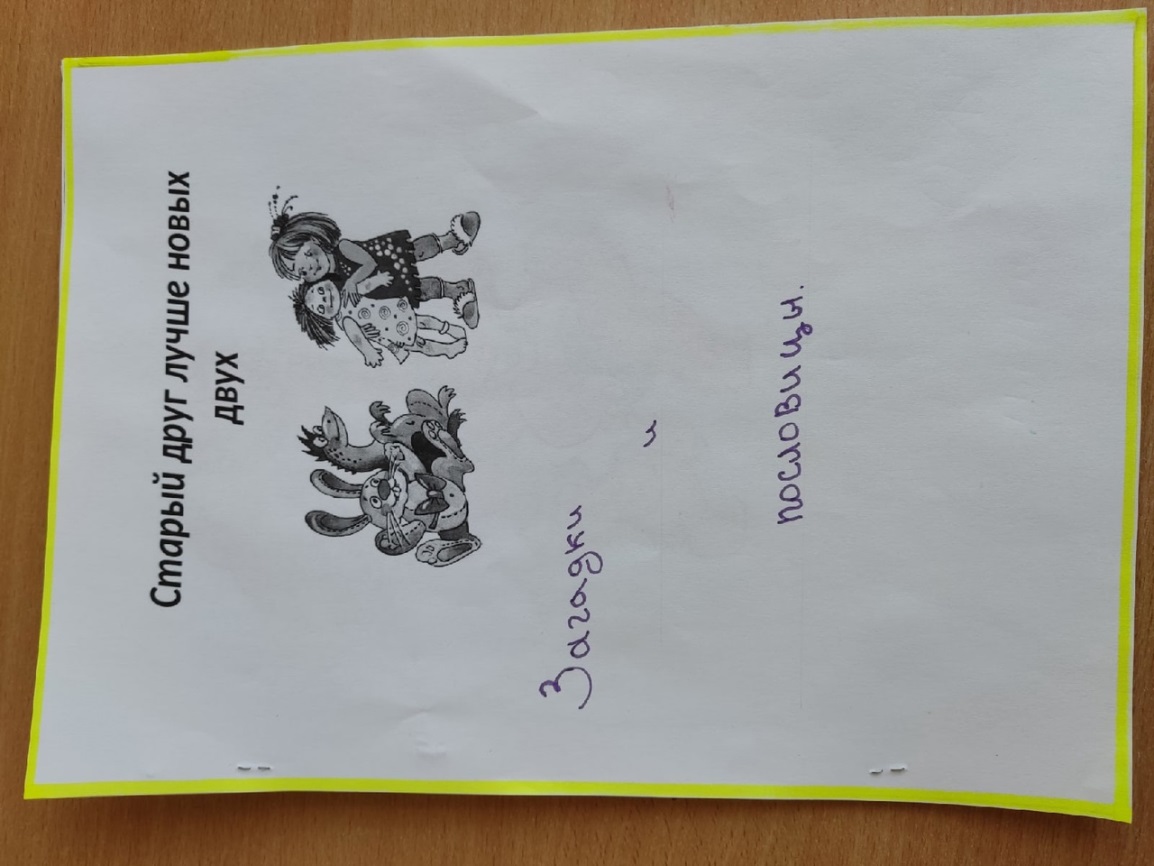 № п/п месяцСовместная деятельность детей и взрослыхСамостоятельная деятельность детейРабота с родителямиПродукты  инновационного проектаСентябрь2 неделя-3 неделя- Чтение художественной литературы: В. Осеева «На катке», Л.Толстой «Два товарища»,  В. Осеева «Три товарища», «Волшебное слово», М. Пляцковский «Урок дружбы», В.Катаев «Цветик - семицветик», русская народная сказка «Лиса и журавль», Ж.З.Витензон «Варежка».- Сюжетно-ролевая игра: «Детский сад».-  погружение родителей в проект. Рекомендации родителям по домашнему чтению.Книжный уголок «Дружба начинается с улыбки»Выставка детских рисунков«Мой лучший друг»Картотека детских песен «Давайте жить дружно»Подарок для друга.Картотека стихотворений о дружбе «Детям о дружбе»4 неделя- Беседа: «О друзьях и дружбе»,«Кто такой настоящий друг?», «Как поступают настоящие друзья?».Сюжетно-ролевая игра: «Детский сад».Рисование портрета: «Мой друг».Консультации для родителей: «Дружеские отношения взрослых и детей в семье – основа воспитания положительных черт характера ребенка».Книжный уголок «Дружба начинается с улыбки»Выставка детских рисунков«Мой лучший друг»Картотека детских песен «Давайте жить дружно»Подарок для друга.Картотека стихотворений о дружбе «Детям о дружбе»5 неделяОктябрь2 неделяСлушание песен о дружбе: В. Шаинского «Улыбка», «Песня Чебурашки», «Если с другом вышел в путь», «Песенка о друге», «Ты, да я, да мы с тобой», М. Пляцковский «Настоящий друг», «Вместе весело шагать», «Песенка друзей» из мультфильма «Бременские музыканты».Чтение художественной литературы:Э. Успенский «Крокодил Гена и его друзья»Сюжетно-ролевая игра: «Кафе».Сюжетно-ролевая игра: «День рождение у друзей».Работа с родителями: беседа о семейных традициях.Книжный уголок «Дружба начинается с улыбки»Выставка детских рисунков«Мой лучший друг»Картотека детских песен «Давайте жить дружно»Подарок для друга.Картотека стихотворений о дружбе «Детям о дружбе»3 неделяЗаучивание стихотворения: Е. Благининой «Подарок»Игровая ситуация: «Кораблик»Беседа: «К чему ведут ссоры в игре».Подвижная игра: «Угадай, кто позвал».Книжный уголок «Дружба начинается с улыбки»Выставка детских рисунков«Мой лучший друг»Картотека детских песен «Давайте жить дружно»Подарок для друга.Картотека стихотворений о дружбе «Детям о дружбе»4 неделяПальчиковая игра «Дружба».Обсуждение пословиц о дружбе:«Друг познается в беде»«Без друга в жизни туго»«Один за всех и все за одного»«Дружба не гриб - в лесу не найдешь»«Нет друга – ищи, а нашел- береги»«Не имей сто рублей, а имей сто друзей»«Кто друга в беде покидает, тот сам в беду попадает»Подвижная игра «Подтолкни шарик»Выпуск мини-газеты «Нарисуй пословицу о дружбе»«Стенгазета как инновационная форма работы с родителями»Картотека пальчиковых игр, пословиц «Детям о дружбе»Стенгазета «Дружба начинается с улыбки»Составление книжки из пословиц и рисунков к нимКартотека дидактических игр «Детям о дружбе»Костюмы, атрибуты для театрализованной деятельности. Выставка «Грибок-теремок»Показ театра «Грибок-теремок».Сборник  творческих детских рассказов «Мой друг»5 неделяОрганизация дидактических игр: «Что такое хорошо, а что такое плохо», «Спиной друг к другу», «Мы разные», «Узнай друзей по голосу».Консультация для родителей: «Помогите ребёнку научиться дружить»Картотека пальчиковых игр, пословиц «Детям о дружбе»Стенгазета «Дружба начинается с улыбки»Составление книжки из пословиц и рисунков к нимКартотека дидактических игр «Детям о дружбе»Костюмы, атрибуты для театрализованной деятельности. Выставка «Грибок-теремок»Показ театра «Грибок-теремок».Сборник  творческих детских рассказов «Мой друг»Ноябрь1 неделяТеатрализованная деятельность: по сказке В. Сутеева «Грибок-теремок»Лепка «Грибок-теремок» (с дружочком) коллективнаяКонсультация «Водите детей в театр»Картотека пальчиковых игр, пословиц «Детям о дружбе»Стенгазета «Дружба начинается с улыбки»Составление книжки из пословиц и рисунков к нимКартотека дидактических игр «Детям о дружбе»Костюмы, атрибуты для театрализованной деятельности. Выставка «Грибок-теремок»Показ театра «Грибок-теремок».Сборник  творческих детских рассказов «Мой друг»2 неделяСоставление рассказа с использованием мнемотаблицы «Мой друг»Разучивание танца «Танец дружбы»Разучивание танца «Танец дружбы»Аппликация: «Подарок для друга»Консультация для родителей «О детской дружбе»Картотека пальчиковых игр, пословиц «Детям о дружбе»Стенгазета «Дружба начинается с улыбки»Составление книжки из пословиц и рисунков к нимКартотека дидактических игр «Детям о дружбе»Костюмы, атрибуты для театрализованной деятельности. Выставка «Грибок-теремок»Показ театра «Грибок-теремок».Сборник  творческих детских рассказов «Мой друг»3 неделяИзготовление тематического плаката «Правила дружбы. Кого можно считать другом?»Домашние посиделки «Поговорим о дружбе»«Игра-путешествие в страну Дружбы»